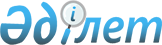 О признании утратившим силу постановления акимата Жылыойского района от 14 сентября 2020 года № 253 "Об утверждении коэффициентов зонирования (К зон), учитывающий месторасположение объекта налогообложения в населенных пунктах Жылыойского района"Постановление акимата Жылыойского района Атырауской области от 15 июля 2022 года № 180. Зарегистрировано в Министерстве юстиции Республики Казахстан 21 июля 2022 года № 28863
      В соответствии со статьей 27 Закона Республики Казахстан "О правовых актах", акимат Жылыойского района ПОСТАНОВЛЯЕТ:
      1. Признать утратившим силу постановление акимата Жылыойского района от 14 сентября 2020 года № 253 "Об утверждении коэффициентов зонирования (К зон), учитывающий месторасположение объекта налогообложения в населенных пунктах Жылыойского района" (зарегистрированное в Реестре государственной регистрации нормативных правовых актов под № 4730).
      2. Контроль за исполнением настоящего постановления возложить на курирующего заместителя акима района.
      3. Настоящее постановление вводится в действие по истечении десяти календарных дней после дня его первого официального опубликования.
					© 2012. РГП на ПХВ «Институт законодательства и правовой информации Республики Казахстан» Министерства юстиции Республики Казахстан
				
      Аким Жылыойского района

Ж. Каражанов
